BALANDŽIO MĖN. IŠŠŪKIS „SVEIKATOS VEIKSNYS-SVEIKA  APLINKA“           Paskelbus balandžio mėnesio iššūkį ,,Sveikatos veiksnys-sveika aplinka“ tėveliai dalinosi mintimis, kad  vaikai jaučiasi saugūs artimiausioje aplinkoje-namuose. Sulaukėme  nuotraukų, kaip vaikai per karantiną žaidžia namuose, eina saugiai pasivaikščioti. Pasiūlėme vaikams nupiešti, ką jie veikia savo kieme. Ugdytiniai atliko keletą užduočių apie sveiką gyvenimo būdą.  Smagu, kad tėveliai noriai dalyvauja projekte ,,Sveikata visus metus 2020“.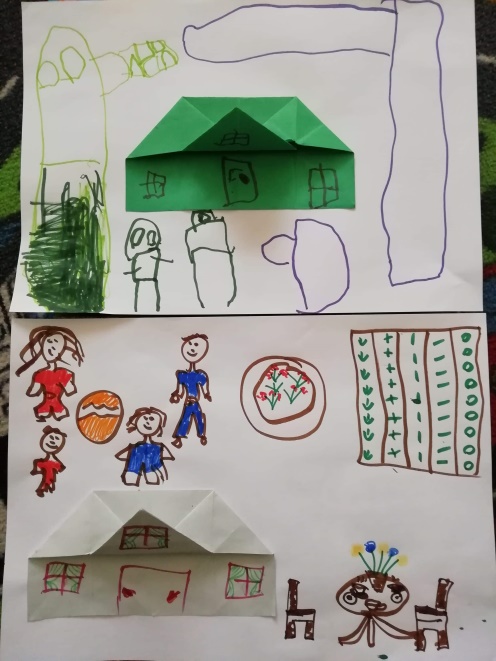 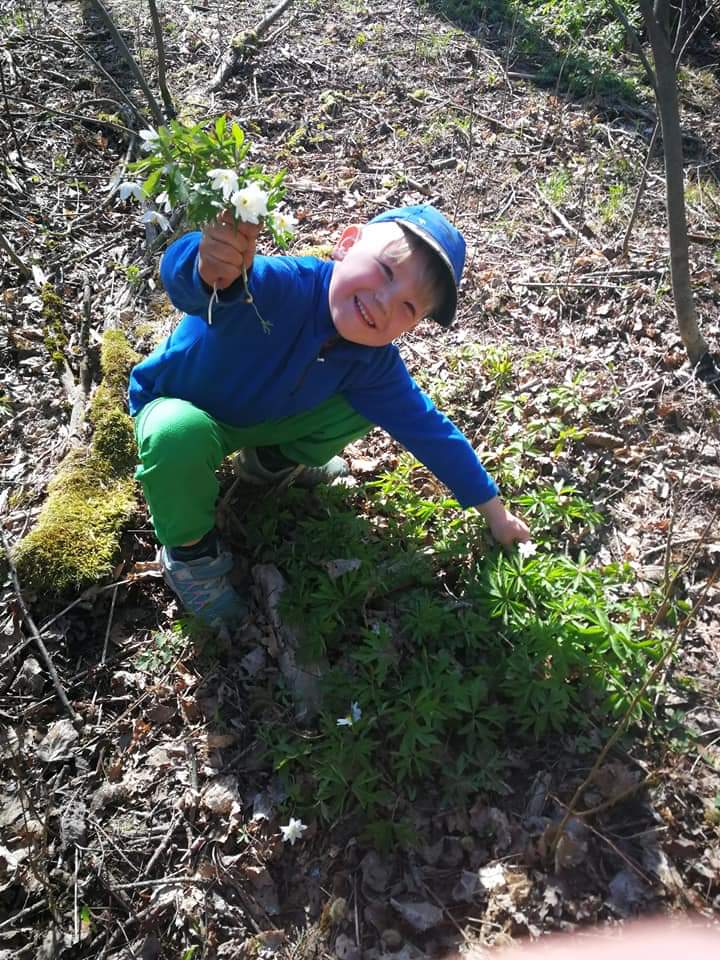 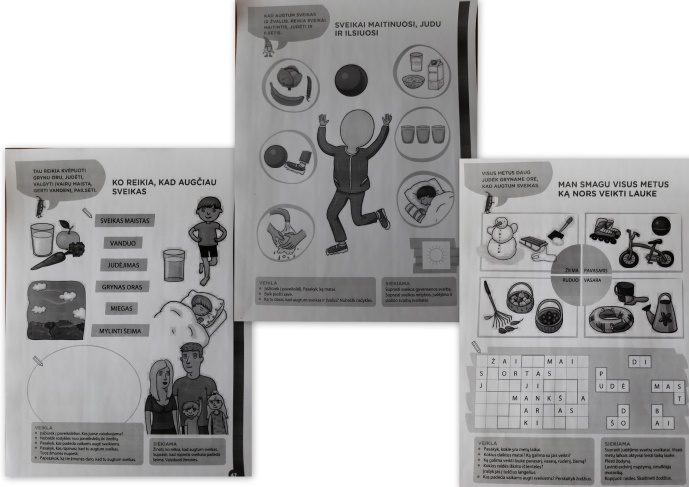 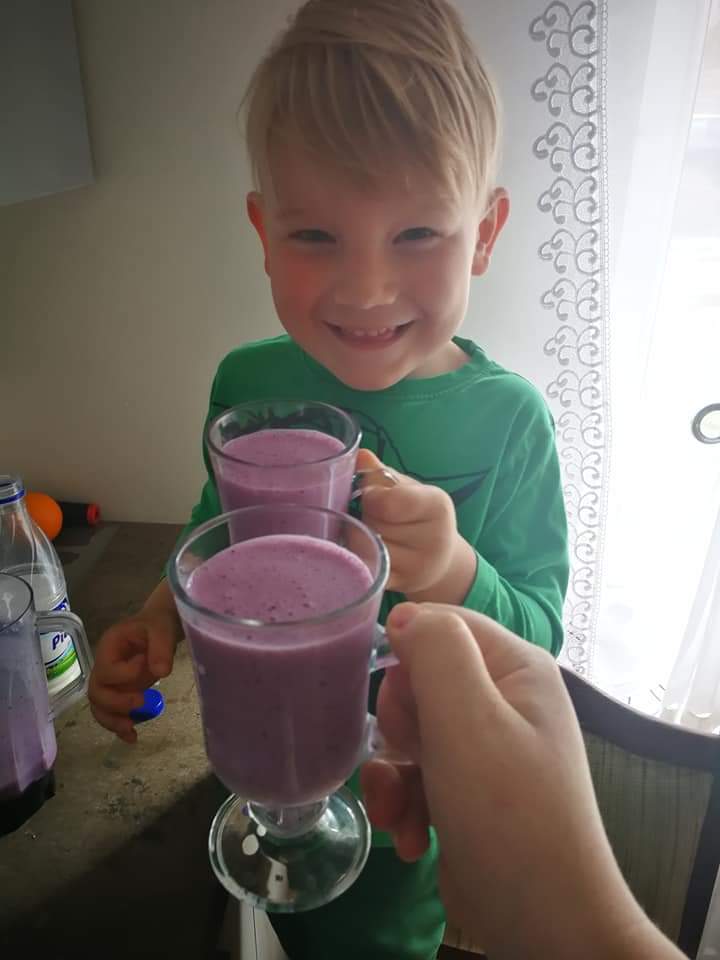 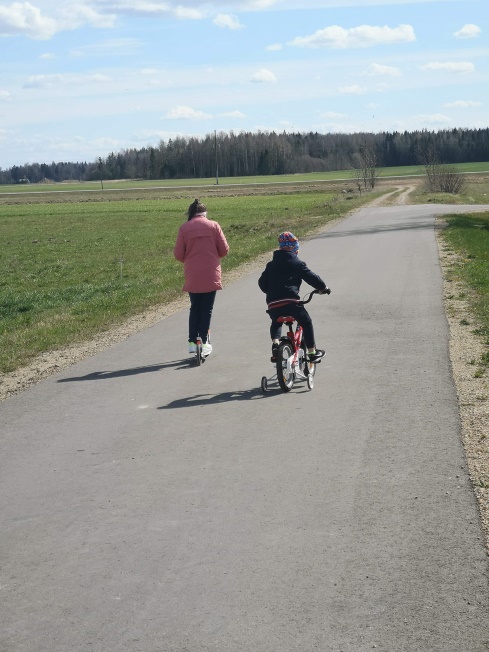 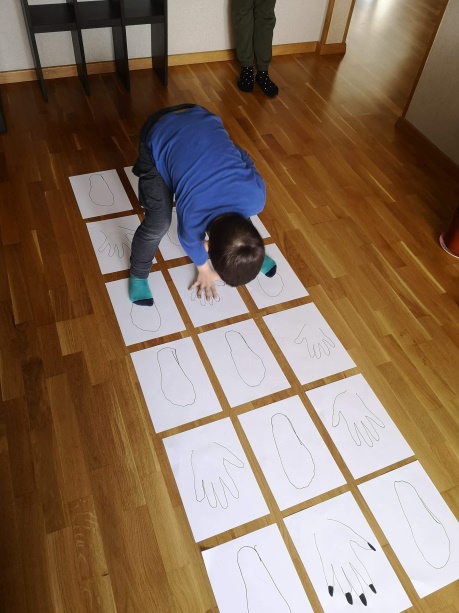 